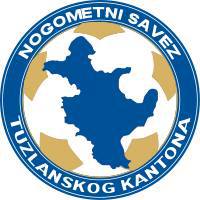 Broj: 123-02 / 20Tuzla, 12.03.2020.godineKomisija za takmičenje Nogometnog saveza TK-a, na telefonskoj sjednici održanoj  12.03.2020.godine, na osnovu člana 8  Pravilnika o nogometnim takmičenjima NS/FS BiH, donosi sljedeću                                                           O  D  L  U  K  UOdgađa se odigravanje svih prvenstvenih utakmica na Tuzlanskom kantonu, (Prva KNL, II KNL, Omladinske lige), do daljnjegOva Odluka stupa na snagu danom donošenja.                                                   O b r a z l o ž e n j eKomisija za takmičenje NS TK-a, dana 12.03.2020.godine, održala je telefonsku sjednicu na kojoj je razmatrala preporuke nadležnih zdravstvenih ustanova kao i vladinih institucija u BiH i Tuzlanskom kantonu.U cilju prevencije širenja Korona-virusa, a uvažavajući odluke NS/FS BiH, kao i odluku Nogometnog saveza Federacije BiH broj 326/20, donešena je odluka da se sve utakmice u svim takmičenjima NS TK-a(I i II KNL, OML) ODGAĐAJU, do daljnjeg.S  poštovanjem,                                                                                   Komisija za takmičenje                                                                                    P R E D S J E D N I K                                                                                        Karić  Denis  s.r.